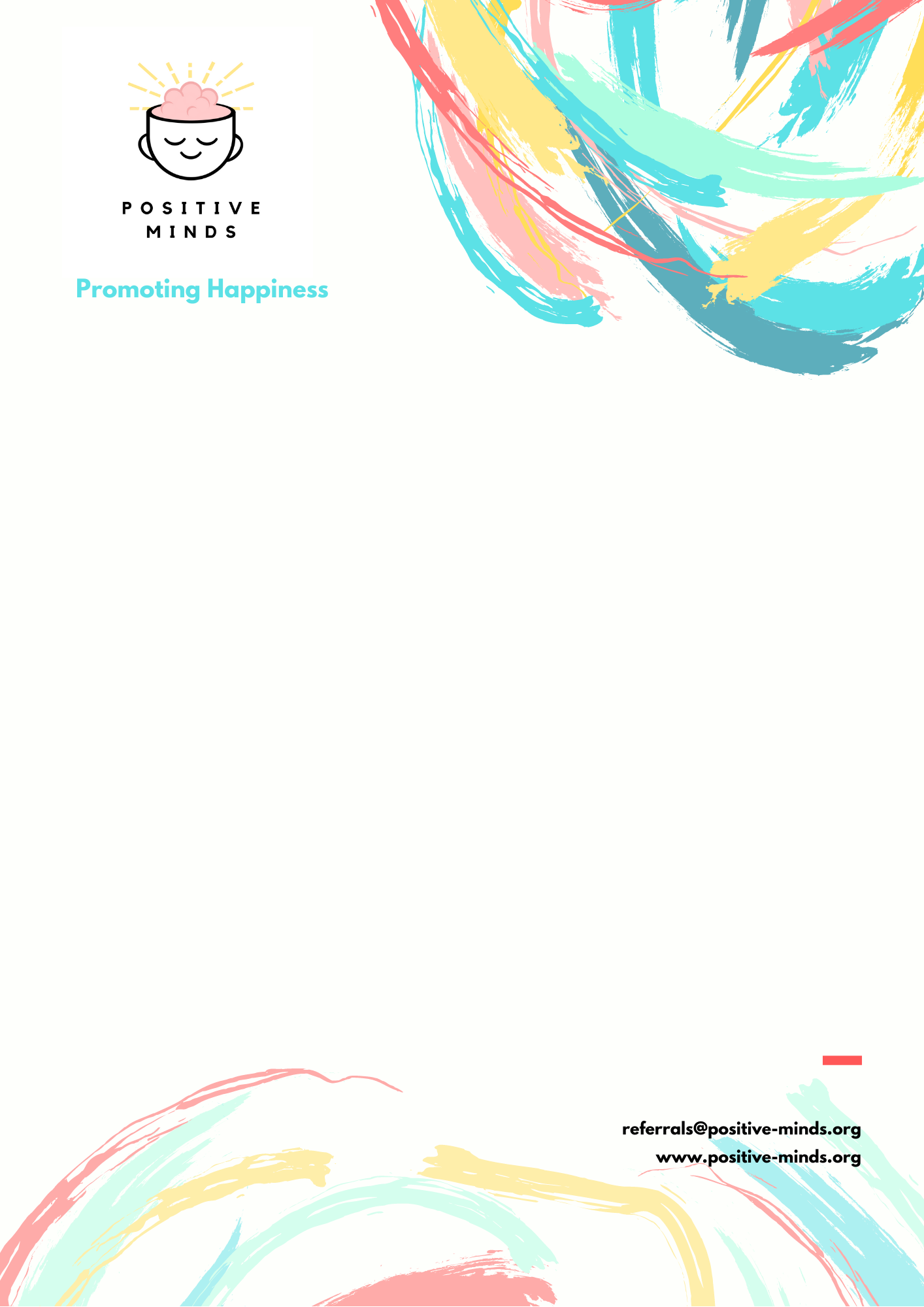 FOR COUNSELLORS / COUNSELLORS IN TRAINING An exciting placement opportunity! Are you interested in gaining new skills and supporting parental mental health in Liverpool? The Positive Minds Counselling Project offers a unique opportunity for counsellors to gain Invaluable experience using innovative Positive Psychology approaches. We have a number of placement opportunities, especially for trainee counsellors, and if you want to learn more about our service, you can look at our website www.positive-minds.org. You will be supported throughout with Specialist Training, including Safeguarding, and Clinical Supervision may be provided on a one-to-one basis, as well as Peer Group Supervision. We need counsellors who can commit for at least 2 hours a week for 6 months, have their own insurance, have an up-to-date DBS Certificate, and are members of UKCP or BACP (or similar counselling organisation). We are looking for confident counsellors who can offer an Integrative therapeutic approach and can work with complex issues. An understanding of the importance of working to a code of ethics is essential. Counselling will be offered on zoom or telephone. If you would like to know more, please get in touch to have a chat. To find out more, call Leigh Best on 07974796990 or email leigh@positive-minds.org